АДМИНИСТРАЦИЯУДЕРЕВСКОГО  СЕЛЬСОВЕТА
         ЧЕРЕМИСИНОВСКОГО РАЙОНА  КУРСКОЙ ОБЛАСТИ                                        ПОСТАНОВЛЕНИЕ10.02.2020г.   №14д.ПолзиковкаОб  утверждении  отчета о реализации муниципальной программа «Поддержка и развитие малого и среднего предпринимательства на территории Удеревского сельсовета Черемисиновского района Курской области на 2018-2021годы» за 2019 год           Руководствуясь статьями 16, 17 Федерального закона от 06.10.2003 № 131-ФЗ «Об общих принципах организации местного самоуправления в Российской Федерации», Администрация Удеревского сельсовета Черемисиновского района Курской области постановляет:            1. Утвердить отчет о реализации муниципальной программы «Поддержка и развитие малого и среднего предпринимательства на территории муниципального образования Удеревский сельсовет» Черемисиновского района Курской области на 2018-2021годы» за 2019 год  согласно приложению к настоящему постановлению.  2. Настоящее постановление вступает в силу с момента его подписания  и подлежит обнародованию на информационных стендах.           Глава Удеревского сельсовета                                   О.Л.ОвсянниковОтчет  о реализации Муниципальной программы «Поддержка и развитие малого и среднего предпринимательства на территории Удеревского сельсовета Черемисиновского района Курской области за 2019г.Муниципальная программа «Поддержка и развитие малого и среднего предпринимательства на территории Удеревского сельсовета Черемисиновского района Курской области утверждена Постановлением главы Удеревского сельсовета от 09.11. 2018г. №75. Основной целью программы является: - повышение темпов развития малого и среднего предпринимательства как одного из факторов социально-экономического развития Удеревского сельсовета;увеличение доли участия субъектов малого и среднего предпринимательства;повышение социальной эффективности деятельности субъектов малого и среднего предпринимательства (рост численности занятых в сфере малого и среднего предпринимательства, рост средних доходов и повышение уровня социальной защищенности работников малых и средних предприятий). Задачами программы являются:   -создание благоприятных условий для развития малого и среднего предпринимательства;  -создание благоприятных условий для создания субъектов молодежного, семейного и социального предпринимательства  -развитие инфраструктуры поддержки субъектов малого и среднего предпринимательства;-  совершенствование внешней среды для развития малого и среднего предпринимательства;- совершенствование имущественной поддержки субъектов малого и среднего предпринимательства;   -информационная поддержка субъектов малого и среднего предпринимательства и организаций, образующих инфраструктуру поддержки субъектов малого и среднего предпринимательства;      - оказание организационной, методической, консультационной помощи и информационных услуг предпринимателям.Основные мероприятия:       -совершенствование нормативной правовой базы в сфере развития малого и среднего предпринимательства;       -формирование инфраструктуры поддержки малого и среднего предпринимательства;       -финансовая поддержка субъектов малого и среднего предпринимательства;       -имущественная поддержка субъектов малого и среднего предпринимательства;       -информационная и консультационная поддержка;       -поддержка малого и среднего предпринимательства в области подготовки, переподготовки и повышения квалификации кадров.В рамках реализации указанной программы администрацией Удеревского сельсовета за 2019 год были выполнены следующие мероприятия:Информация о выполненных и невыполненных основных мероприятий, запланированных к реализации в отчетном году: 9/10*100 = 90%Данные об оценке эффективности реализации муниципальной программы:За 2019 год К= К1+ К2+ К3+ К4+ К5 =10+10+10+0+10 = 40, что соответствует об умерено эффективной характеристике Программы.Приложение № 1 к отчетуо реализации муниципальной программыОтчет об использовании средств бюджета Удеревского сельсовета на реализацию муниципальной программы «Поддержка и развитие малого и среднего предпринимательства на территории Удеревского сельсовета Черемисиновского района на 2018-2021годы»за 2019 год Предложения по дальнейшей реализации муниципальной программыМуниципальная программа является эффективной и для достижения ожидаемых результатов реализации муниципальной программы необходима ее дальнейшая реализация.Решением Собрания депутатов Удеревского сельсовета от 16.12.2019г. № 31.1«О бюджете Удеревского сельсовета Черемисиновского района Курской области на 2020 год и на плановый период 2021 и 2022 годов» утверждены бюджетные ассигнования на реализацию основных мероприятий муниципальной программы на 2018-2021 годы.МероприятияРезультативностьИсполнительные органы администрации МО «Удеревский сельсовет», Срок
исполненияОтметка о выполнении I. ИМУЩЕСТВЕННАЯ ПОДДЕРЖКА СУБЪЕКТОВ МАЛОГО И СРЕДНЕГО ПРЕДПРИНИМАТЕЛЬСТВАI. ИМУЩЕСТВЕННАЯ ПОДДЕРЖКА СУБЪЕКТОВ МАЛОГО И СРЕДНЕГО ПРЕДПРИНИМАТЕЛЬСТВАI. ИМУЩЕСТВЕННАЯ ПОДДЕРЖКА СУБЪЕКТОВ МАЛОГО И СРЕДНЕГО ПРЕДПРИНИМАТЕЛЬСТВАI. ИМУЩЕСТВЕННАЯ ПОДДЕРЖКА СУБЪЕКТОВ МАЛОГО И СРЕДНЕГО ПРЕДПРИНИМАТЕЛЬСТВАI. ИМУЩЕСТВЕННАЯ ПОДДЕРЖКА СУБЪЕКТОВ МАЛОГО И СРЕДНЕГО ПРЕДПРИНИМАТЕЛЬСТВА1. Формирование базы данных пустующих площадей  на территории МО «Удеревский сельсовет» для вовлечения их в хозяйственный оборотобеспечение доступа субъектов малого и среднего предпринимательства к имущественным ресурсамАдминистрация 2019годПроводится мониторинг  в целях формирования базы данныхИтого по разделу I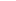 II. ИНФОРМАЦИОННАЯ ПОДДЕРЖКА МАЛОГО И СРЕДНЕГО ПРЕДПРИНИМАТЕЛЬСТВАII. ИНФОРМАЦИОННАЯ ПОДДЕРЖКА МАЛОГО И СРЕДНЕГО ПРЕДПРИНИМАТЕЛЬСТВАII. ИНФОРМАЦИОННАЯ ПОДДЕРЖКА МАЛОГО И СРЕДНЕГО ПРЕДПРИНИМАТЕЛЬСТВАII. ИНФОРМАЦИОННАЯ ПОДДЕРЖКА МАЛОГО И СРЕДНЕГО ПРЕДПРИНИМАТЕЛЬСТВАII. ИНФОРМАЦИОННАЯ ПОДДЕРЖКА МАЛОГО И СРЕДНЕГО ПРЕДПРИНИМАТЕЛЬСТВА2. Публикация в средствах массовой информации материалов по вопросам малого и среднего предпринимательстваформирование положительного имиджа предпринимателя, распространение опыта предпринимательской деятельностиАдминистрация 2019
годОбнародовано на стенде в здании администрации3.Участие в семинарах, «круглых столах», конференциях по проблемам малого и среднего предпринимательства, форумахвыработка перспективных направлений для развития малого и среднего предпринимательства, формирование общественного мнения, обмен опытомАдминистрация2019
год Принято участие во всех мероприятиях проводимых на районном уровнях 4. Организация участия предпринимателей в  выставках,  ярмарках,  создание коллективных стендов малых и средних предприятий поселения на выставочных мероприятияхпродвижение продукции субъектов малого и среднего предпринимательства на региональный и межрегиональные рынкиАдминистрация2019
год Принимали участие в мероприятиях проводимых управлением сельского хозяйства 5. Поддержка и пропаганда деятельности общественных объединений малого и среднего бизнесасодействие самоорганизации субъектов малого и среднего предпринимательстваАдминистрация    2019 годРазъяснительная работа с субъектами малого и среднего бизнеса. 6. Формирование базы данных потребностей субъектов малого и среднего предпринимательства в имуществемаркетинг спроса на аренду имущества, поиск возможностей для его удовлетворенияАдминистрация 2019
годПроводится мониторинг  в целях формирования базы данныхКритерииБаллыК110К210К310К40К510СтатусНаименование муниципальной программы, подпрограммы муниципальной программы, основного мероприятияОтветственный исполнитель Код бюджетной классификацииКод бюджетной классификацииКод бюджетной классификацииКод бюджетной классификацииРасходы (тыс. руб.)Расходы (тыс. руб.)Расходы (тыс. руб.)СтатусНаименование муниципальной программы, подпрограммы муниципальной программы, основного мероприятияОтветственный исполнитель ГРБСРзПрЦСРВРСводная бюджетная роспись план на 1 января отчетного годаСводная бюджетная роспись на отчетную датуКассовое исполнение112345678910Муниципальная
программаМуниципальная
программа«Поддержка и развитие малого и среднего предпринимательства на территории муниципального образования «Удеревский сельсовет» Черемисиновского района на 2018-2021годы»Администрация Удеревского сельсоветаXXXX1,0                  0,000,00Подпрограмма «Содействие развитию  малого и среднего предпринимательства » в Удеревском сельсовете Черемисиновского района Курской области»Подпрограмма «Содействие развитию  малого и среднего предпринимательства » в Удеревском сельсовете Черемисиновского района Курской области»Подпрограмма «Содействие развитию  малого и среднего предпринимательства » в Удеревском сельсовете Черемисиновского района Курской области»Подпрограмма «Содействие развитию  малого и среднего предпринимательства » в Удеревском сельсовете Черемисиновского района Курской области»Подпрограмма «Содействие развитию  малого и среднего предпринимательства » в Удеревском сельсовете Черемисиновского района Курской области»Подпрограмма «Содействие развитию  малого и среднего предпринимательства » в Удеревском сельсовете Черемисиновского района Курской области»Подпрограмма «Содействие развитию  малого и среднего предпринимательства » в Удеревском сельсовете Черемисиновского района Курской области»Подпрограмма «Содействие развитию  малого и среднего предпринимательства » в Удеревском сельсовете Черемисиновского района Курской области»Подпрограмма «Содействие развитию  малого и среднего предпринимательства » в Удеревском сельсовете Черемисиновского района Курской области»Подпрограмма «Содействие развитию  малого и среднего предпринимательства » в Удеревском сельсовете Черемисиновского района Курской области»Подпрограмма «Содействие развитию  малого и среднего предпринимательства » в Удеревском сельсовете Черемисиновского района Курской области»Основное мероприятие 1Развитие малого и среднего предпринимательстваРазвитие малого и среднего предпринимательстваАдминистрация Удеревского сельсовета001XXX1,00,00          0,00